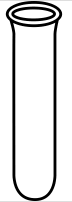 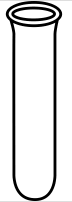 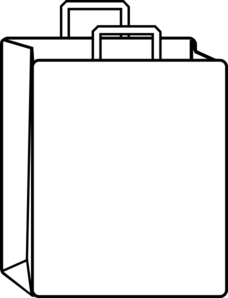 IndicatorNutrientColor ChangeHeated Yes or NoStarchGlucoseLipid